Lecture et compréhension d’un roman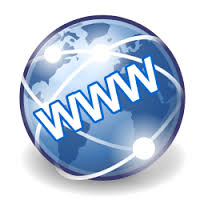 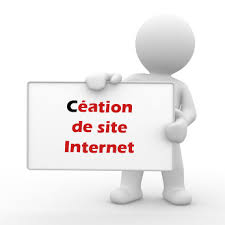 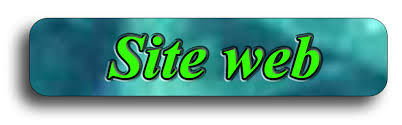 Écriture – Critique d’un roman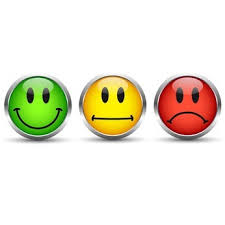 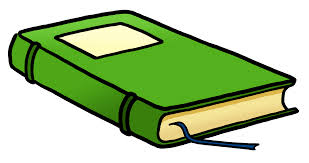 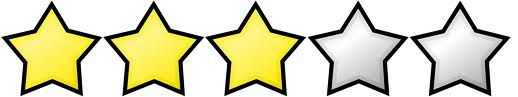 Évaluation sommativeNom :_______________________________Mme Lagrandeur - École secondaire du Sacré-CœurLecture et ÉcritureTâches à faire :Lis un roman de la liste suivante :Crée un site web pour informer le public sur le roman que tu as lu.Ton site web doit comprendre le suivant dans tes mots: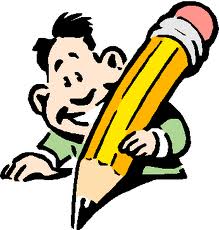 Titre du livre et l’annéeAuteur : nom et biographie brève (dans tes mots)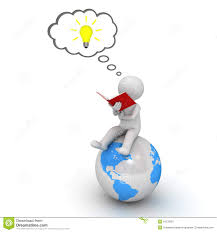 Personnages : descriptions physique et moral (personnalité)Résumé des chapitres suivants : _1___, _____, _____, _____, __dernier___ Thème(s) du roman : détermine ou prouve le ou les thème(s) du livre. Si tu fais partie de la Majeure Haute, tu dois prouver le thème de santé ou de justice. Démontre une variation de figures de style (minimum 5) que l’auteur a utilisée dans son roman. Ex : personnification (p.34) – Le vent dansait autour des montagnes mélancoliques.Démontre le(s) registre(s) de langue qui existe(nt) dans le roman.Ex : courant (p.139) –  Il réside dans une demeure cossue.Ex : populaire (p.67) - Wesh bien ? / - Chepa…Pour : 		« - Ça va ? / - Je ne sais pas trop… »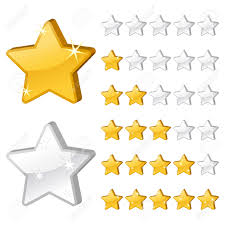 Critique et évalue le roman choisi.Rédige une critique positive ou négative du roman.  Est-ce que tu recommanderais ce livre?(4 à 5 paragraphe – intro, 2-3 dév, conc)Évalue le roman sur 5 points/étoiles/etc…Bibliographie : du roman, des sites web pour faire la biographie de l’auteur.Créativité : couleurs, police (font), taille, images, photos, onglets, boutons, courriel, etc…..Clair et précis : les informations doivent être faciles à voir/repérer sur le site web.Ton nom!Choisis WEEBLY.COM ou autre : ____________________ pour créer ton site web.  N’aie pas peur, je serai disponible lors des périodes de travail pour aider à naviguer le site et pour répondre aux questions/inquiétudes. PUBLISH/PUBLIE SEULEMENT ton site web quand j’aurai reçu tous les projets.  Ceci est nécessaire pour éviter que les élèves copient ton travail.À remettre:Début du projetDate d’échéanceCréation du site 3 avril12 mai 2017Lecture du livre3 avril1 mai 2017Questions #3a) – i) 3 avril3 mai 2015Critique du livre  (pour ou contre)Brouillon26 avril5 mai 2017Critique du livre Propre et affiché sur le site web11 mai 2017PUBLIE (PUBLISH) LE SITE12 mai 2017Choix de romanIdée généraleMajeure hautePoisonAlcoolisme/Drogues/Famille dysfonctionnelle/Aide à l’enfanceSanté/justiceCadavres à la sauce chinoisePoliciers/Meurtres/Investigation à TorontoJusticeAnthrax ConnexionPoliciers/InvestigationMaladies mortelles/contagieusesSanté/justiceEt si c’était vraiSanté/ComaSanté